RFT: ClimSA_2024_004File: AP_3/35Please note you are required to complete in full all areas requested in the Form, particularly the Statements to demonstrate you meet the selection criteria – DO NOT refer us to your CV. Failure to do this will mean your application will not be considered). The following documents must be attached to this Tender application form:Curriculum Vitae – Principal Contractor & Proposed Personnel  Detailed Financial Proposal Conflict of Interest Form (sign below) Business LicenseAny other relevant information to support this tender application. CONFLICT OF INTEREST FORMRequest for tenders (RFT): Procurement of HCI Solution 	I confirm that I, my family members, and the organisation or company that I am involved with are independent from SPREP. To the best of my knowledge, there are no facts or circumstances, past or present, or that could arise in the foreseeable future, which might call into question my independence.If it becomes apparent during the procurement process that I may be perceived to have a conflict of interest, I will immediately declare that conflict and will cease to participate in the procurement process, unless or until it is determined that I may continue.ORI declare that there is a potential conflict of interest in the submission of my proposal [please provide an explanation with your proposal]____________________________________   		_______________________Name, Signature						     DateTitle_____________________	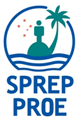 SECRETARIAT OF THE PACIFIC REGIONAL ENVIRONMENT PROGRAMMETENDER APPLICATION FORMTHIS APPLICATION IS FOR THE FOLLOWING TENDER:Procurement of HCI Solution 1.DETAILSDETAILSDETAILSDETAILSDETAILSDETAILSNAME OF CONSULTANT/EXPERT/FIRM (if applicable)NAME OF CONSULTANT/EXPERT/FIRM (if applicable)NAME OF CONSULTANT/EXPERT/FIRM (if applicable)NAME OF PRINCIPAL CONTRACTORNAME OF PRINCIPAL CONTRACTORNAME OF PRINCIPAL CONTRACTORLIST OTHER PROPOSED PERSONNEL (if applicable)LIST OTHER PROPOSED PERSONNEL (if applicable)LIST OTHER PROPOSED PERSONNEL (if applicable)NATIONALITY  NATIONALITY  NATIONALITY  POSTAL ADDRESSPOSTAL ADDRESSPOSTAL ADDRESSE-MAIL ADDRESSTELEPHONE WORKTELEPHONE WORKTELEPHONE WORKMOBILE NUMBERTELEPHONE HOMETELEPHONE HOMETELEPHONE HOMEFAX NUMBER2.ACADEMIC BACKGROUND (PRINCIPAL CONTRACTOR & PROPOSED PERSONNEL)ACADEMIC BACKGROUND (PRINCIPAL CONTRACTOR & PROPOSED PERSONNEL)ACADEMIC BACKGROUND (PRINCIPAL CONTRACTOR & PROPOSED PERSONNEL)ACADEMIC BACKGROUND (PRINCIPAL CONTRACTOR & PROPOSED PERSONNEL)ACADEMIC BACKGROUND (PRINCIPAL CONTRACTOR & PROPOSED PERSONNEL)ACADEMIC BACKGROUND (PRINCIPAL CONTRACTOR & PROPOSED PERSONNEL)DatesDatesInstitution/CountryInstitution/CountryInstitution/CountryQualification AttainedQualification Attained3.WORK EXPERIENCE WORK EXPERIENCE WORK EXPERIENCE WORK EXPERIENCE WORK EXPERIENCE WORK EXPERIENCE DatesDatesEmployerEmployerPosition (briefly list core functions)Position (briefly list core functions)Position (briefly list core functions)4.PROFESSIONAL AFFILIATIONS/AWARDSPROFESSIONAL AFFILIATIONS/AWARDSPROFESSIONAL AFFILIATIONS/AWARDSPROFESSIONAL AFFILIATIONS/AWARDSPROFESSIONAL AFFILIATIONS/AWARDSPROFESSIONAL AFFILIATIONS/AWARDSDatesDatesOrganizationOrganizationOrganizationMember/Award StatusMember/Award Status5.PROFESSIONAL REFEREES (Provide three references relevant to this tender submission, including the most recent work completed)PROFESSIONAL REFEREES (Provide three references relevant to this tender submission, including the most recent work completed)PROFESSIONAL REFEREES (Provide three references relevant to this tender submission, including the most recent work completed)PROFESSIONAL REFEREES (Provide three references relevant to this tender submission, including the most recent work completed)PROFESSIONAL REFEREES (Provide three references relevant to this tender submission, including the most recent work completed)PROFESSIONAL REFEREES (Provide three references relevant to this tender submission, including the most recent work completed)NameNameNamePositionPositionOrganization & Contact DetailsOrganization & Contact Details6.STATE HOW YOU MEET EACH SELECTION CRITERIA STATE HOW YOU MEET EACH SELECTION CRITERIA STATE HOW YOU MEET EACH SELECTION CRITERIA STATE HOW YOU MEET EACH SELECTION CRITERIA STATE HOW YOU MEET EACH SELECTION CRITERIA STATE HOW YOU MEET EACH SELECTION CRITERIA CRITERIA 1 (25%)Similar services and supply of equipment in the Pacific and other regions, Track record of such services and supply of similar product over the past 5 years with experienced and qualified personnel, Detailed CV (Curriculum Vitae) of lead engineers (highlighting formal qualifications, similar projects, and certificationsCRITERIA 1 (25%)Similar services and supply of equipment in the Pacific and other regions, Track record of such services and supply of similar product over the past 5 years with experienced and qualified personnel, Detailed CV (Curriculum Vitae) of lead engineers (highlighting formal qualifications, similar projects, and certificationsCRITERIA 1 (25%)Similar services and supply of equipment in the Pacific and other regions, Track record of such services and supply of similar product over the past 5 years with experienced and qualified personnel, Detailed CV (Curriculum Vitae) of lead engineers (highlighting formal qualifications, similar projects, and certificationsCRITERIA 1 (25%)Similar services and supply of equipment in the Pacific and other regions, Track record of such services and supply of similar product over the past 5 years with experienced and qualified personnel, Detailed CV (Curriculum Vitae) of lead engineers (highlighting formal qualifications, similar projects, and certificationsCRITERIA 1 (25%)Similar services and supply of equipment in the Pacific and other regions, Track record of such services and supply of similar product over the past 5 years with experienced and qualified personnel, Detailed CV (Curriculum Vitae) of lead engineers (highlighting formal qualifications, similar projects, and certificationsCRITERIA 1 (25%)Similar services and supply of equipment in the Pacific and other regions, Track record of such services and supply of similar product over the past 5 years with experienced and qualified personnel, Detailed CV (Curriculum Vitae) of lead engineers (highlighting formal qualifications, similar projects, and certificationsCRITERIA 1 (25%)Similar services and supply of equipment in the Pacific and other regions, Track record of such services and supply of similar product over the past 5 years with experienced and qualified personnel, Detailed CV (Curriculum Vitae) of lead engineers (highlighting formal qualifications, similar projects, and certificationsCRITERIA 2 (15%)All details of product, supply (with all transportation needs), training, installation, and testing responsibilities to be provided.  A clear project timeline with the milestones is to be provided as well.CRITERIA 2 (15%)All details of product, supply (with all transportation needs), training, installation, and testing responsibilities to be provided.  A clear project timeline with the milestones is to be provided as well.CRITERIA 2 (15%)All details of product, supply (with all transportation needs), training, installation, and testing responsibilities to be provided.  A clear project timeline with the milestones is to be provided as well.CRITERIA 2 (15%)All details of product, supply (with all transportation needs), training, installation, and testing responsibilities to be provided.  A clear project timeline with the milestones is to be provided as well.CRITERIA 2 (15%)All details of product, supply (with all transportation needs), training, installation, and testing responsibilities to be provided.  A clear project timeline with the milestones is to be provided as well.CRITERIA 2 (15%)All details of product, supply (with all transportation needs), training, installation, and testing responsibilities to be provided.  A clear project timeline with the milestones is to be provided as well.CRITERIA 2 (15%)All details of product, supply (with all transportation needs), training, installation, and testing responsibilities to be provided.  A clear project timeline with the milestones is to be provided as well.CRITERIA 3 (10%)A detailed design of the solution to be provided.CRITERIA 3 (10%)A detailed design of the solution to be provided.CRITERIA 3 (10%)A detailed design of the solution to be provided.CRITERIA 3 (10%)A detailed design of the solution to be provided.CRITERIA 3 (10%)A detailed design of the solution to be provided.CRITERIA 3 (10%)A detailed design of the solution to be provided.CRITERIA 3 (10%)A detailed design of the solution to be provided.CRITERIA 4 (10%)The solution must be scalable with provision to add more storage and memory as per requirements.CRITERIA 4 (10%)The solution must be scalable with provision to add more storage and memory as per requirements.CRITERIA 4 (10%)The solution must be scalable with provision to add more storage and memory as per requirements.CRITERIA 4 (10%)The solution must be scalable with provision to add more storage and memory as per requirements.CRITERIA 4 (10%)The solution must be scalable with provision to add more storage and memory as per requirements.CRITERIA 4 (10%)The solution must be scalable with provision to add more storage and memory as per requirements.CRITERIA 4 (10%)The solution must be scalable with provision to add more storage and memory as per requirements.CRITERIA 5 (10%)The solution must meet all the minimum hardware, software and warranty requirements as stated in the TOR.CRITERIA 5 (10%)The solution must meet all the minimum hardware, software and warranty requirements as stated in the TOR.CRITERIA 5 (10%)The solution must meet all the minimum hardware, software and warranty requirements as stated in the TOR.CRITERIA 5 (10%)The solution must meet all the minimum hardware, software and warranty requirements as stated in the TOR.CRITERIA 5 (10%)The solution must meet all the minimum hardware, software and warranty requirements as stated in the TOR.CRITERIA 5 (10%)The solution must meet all the minimum hardware, software and warranty requirements as stated in the TOR.CRITERIA 5 (10%)The solution must meet all the minimum hardware, software and warranty requirements as stated in the TOR.7.GENERAL INFORMATIONGENERAL INFORMATIONGENERAL INFORMATIONGENERAL INFORMATIONGENERAL INFORMATIONGENERAL INFORMATIONDeclaration of close relations to any individual who is currently employed at SPREP.  Please list name/s and nature of relationship.Declaration of close relations to any individual who is currently employed at SPREP.  Please list name/s and nature of relationship.Declaration of close relations to any individual who is currently employed at SPREP.  Please list name/s and nature of relationship.Declaration Tenderer has no association with exclusion criteria, including bankruptcy, insolvency or winding up procedures, breach of obligations relating to the payment of taxes or social security contributions, fraudulent or negligent practice, violation of intellectual property rights, under a judgment by the court, grave professional misconduct including misrepresentation, corruption, participation in a criminal organisation, money laundering or terrorist financing, child labour and other trafficking in human beings, deficiency in capability in complying main obligations, creating a shell company and being a shell company.Declaration Tenderer has no association with exclusion criteria, including bankruptcy, insolvency or winding up procedures, breach of obligations relating to the payment of taxes or social security contributions, fraudulent or negligent practice, violation of intellectual property rights, under a judgment by the court, grave professional misconduct including misrepresentation, corruption, participation in a criminal organisation, money laundering or terrorist financing, child labour and other trafficking in human beings, deficiency in capability in complying main obligations, creating a shell company and being a shell company.Declaration Tenderer has no association with exclusion criteria, including bankruptcy, insolvency or winding up procedures, breach of obligations relating to the payment of taxes or social security contributions, fraudulent or negligent practice, violation of intellectual property rights, under a judgment by the court, grave professional misconduct including misrepresentation, corruption, participation in a criminal organisation, money laundering or terrorist financing, child labour and other trafficking in human beings, deficiency in capability in complying main obligations, creating a shell company and being a shell company.Declaration Tenderer (and other proposed personnel) have not been charged with any child related offencesDeclaration Tenderer (and other proposed personnel) have not been charged with any child related offencesDeclaration Tenderer (and other proposed personnel) have not been charged with any child related offencesDiscipline Record (list past employment disciplinary cases or criminal convictions, if any)Discipline Record (list past employment disciplinary cases or criminal convictions, if any)Discipline Record (list past employment disciplinary cases or criminal convictions, if any)Status of COVID-19 VaccinationStatus of COVID-19 VaccinationStatus of COVID-19 Vaccination8.ANY OTHER ADDITIONAL INFORMATION APPLICANT WISHES TO SUBMITANY OTHER ADDITIONAL INFORMATION APPLICANT WISHES TO SUBMITANY OTHER ADDITIONAL INFORMATION APPLICANT WISHES TO SUBMITANY OTHER ADDITIONAL INFORMATION APPLICANT WISHES TO SUBMITANY OTHER ADDITIONAL INFORMATION APPLICANT WISHES TO SUBMITANY OTHER ADDITIONAL INFORMATION APPLICANT WISHES TO SUBMIT9.HOW DID YOU LEARN ABOUT THIS TENDER?HOW DID YOU LEARN ABOUT THIS TENDER?HOW DID YOU LEARN ABOUT THIS TENDER?HOW DID YOU LEARN ABOUT THIS TENDER?HOW DID YOU LEARN ABOUT THIS TENDER?HOW DID YOU LEARN ABOUT THIS TENDER?.......10.CERTIFICATION & AUTHORISATION:All information submitted herewith is true and correct.  SPREP has the authority to seek verification of any information provided.By signing this application form you are indicating your agreement to SPREP’s Standard Terms and Conditions outlined in the Contract for Services (attached). SPREP Standard Contract Terms and Conditions are non-negotiable.CERTIFICATION & AUTHORISATION:All information submitted herewith is true and correct.  SPREP has the authority to seek verification of any information provided.By signing this application form you are indicating your agreement to SPREP’s Standard Terms and Conditions outlined in the Contract for Services (attached). SPREP Standard Contract Terms and Conditions are non-negotiable.CERTIFICATION & AUTHORISATION:All information submitted herewith is true and correct.  SPREP has the authority to seek verification of any information provided.By signing this application form you are indicating your agreement to SPREP’s Standard Terms and Conditions outlined in the Contract for Services (attached). SPREP Standard Contract Terms and Conditions are non-negotiable.CERTIFICATION & AUTHORISATION:All information submitted herewith is true and correct.  SPREP has the authority to seek verification of any information provided.By signing this application form you are indicating your agreement to SPREP’s Standard Terms and Conditions outlined in the Contract for Services (attached). SPREP Standard Contract Terms and Conditions are non-negotiable.CERTIFICATION & AUTHORISATION:All information submitted herewith is true and correct.  SPREP has the authority to seek verification of any information provided.By signing this application form you are indicating your agreement to SPREP’s Standard Terms and Conditions outlined in the Contract for Services (attached). SPREP Standard Contract Terms and Conditions are non-negotiable.CERTIFICATION & AUTHORISATION:All information submitted herewith is true and correct.  SPREP has the authority to seek verification of any information provided.By signing this application form you are indicating your agreement to SPREP’s Standard Terms and Conditions outlined in the Contract for Services (attached). SPREP Standard Contract Terms and Conditions are non-negotiable.SignatureSignatureSignatureSignatureSignatureDateDate